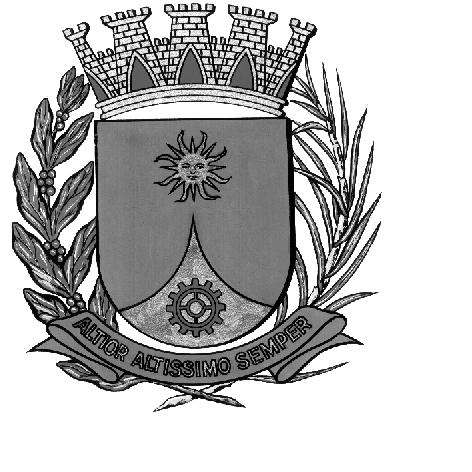 CÂMARA MUNICIPAL DE ARARAQUARAAUTÓGRAFO NÚMERO 025/17PROJETO DE LEI NÚMERO 032/17Dispõe sobre a abertura de Crédito Adicional Especial e dá outras providências.		Art. 1º Fica o Poder Executivo autorizado a abrir um Crédito Adicional Especial no valor de R$ 10.282,00 (dez mil, duzentos e oitenta e dois reais), para atender à aquisição e instalação de piso emborrachado, para instalação da academia de musculação no Ginásio de Esportes Castelo Branco, com recursos oriundos de contrato de repasse nº 806981/2014/Ministério do Esporte/Caixa – Processo nº 1015221-16, conforme demonstrativo abaixo:		Art. 2º O crédito autorizado no artigo anterior será coberto com recursos financeiros provenientes de anulação parcial da dotação abaixo e especificada:		Art. 3º Fica incluso o presente crédito adicional Especial na Lei nº 8.075, de 22/11/2013 (Plano Plurianual - PPA); Lei nº 8.753, de 19/07/2016 (Lei de Diretrizes Orçamentárias - LDO); e, na Lei nº 8.864, de 16/12/2016, (Lei Orçamentária Anual - LOA).		Art. 4º Esta Lei entrará em vigor na data de sua publicação, revogadas as disposições em contrário.		CÂMARA MUNICIPAL DE ARARAQUARA, aos 08 (oito) dias do mês de março do ano de 2017 (dois mil e dezessete).JÉFERSON YASHUDA FARMACÊUTICOPresidente15SECRETARIA MUNICIPAL DE ESPORTE E LAZERSECRETARIA MUNICIPAL DE ESPORTE E LAZERSECRETARIA MUNICIPAL DE ESPORTE E LAZERSECRETARIA MUNICIPAL DE ESPORTE E LAZER15.01COORDENADORIA EXECUTIVA DE ESPORTE E LAZERCOORDENADORIA EXECUTIVA DE ESPORTE E LAZERCOORDENADORIA EXECUTIVA DE ESPORTE E LAZERCOORDENADORIA EXECUTIVA DE ESPORTE E LAZERFUNCIONAL PROGRAMÁTICAFUNCIONAL PROGRAMÁTICAFUNCIONAL PROGRAMÁTICAFUNCIONAL PROGRAMÁTICAFUNCIONAL PROGRAMÁTICA2727Desporto e Lazer27.81227.812Desporto Comunitário27.812.08227.812.082Áreas Esportivas27.812.082.127.812.082.1Projeto27.812.082.127.812.082.1Construção, Reforma e Ampliação de Áreas EsportivasR$10.282,00CATEGORIA ECONÔMICACATEGORIA ECONÔMICACATEGORIA ECONÔMICACATEGORIA ECONÔMICACATEGORIA ECONÔMICA3.3.90.303.3.90.30Material de ConsumoR$10.282,00FONTE DE RECURSOFONTE DE RECURSO5 – Transferências e Convênios Federais - Vinculados15SECRETARIA MUNICIPAL DE ESPORTE E LAZERSECRETARIA MUNICIPAL DE ESPORTE E LAZERSECRETARIA MUNICIPAL DE ESPORTE E LAZERSECRETARIA MUNICIPAL DE ESPORTE E LAZER15.01COORDENADORIA EXECUTIVA DE ESPORTE E LAZERCOORDENADORIA EXECUTIVA DE ESPORTE E LAZERCOORDENADORIA EXECUTIVA DE ESPORTE E LAZERCOORDENADORIA EXECUTIVA DE ESPORTE E LAZERFUNCIONAL PROGRAMÁTICAFUNCIONAL PROGRAMÁTICAFUNCIONAL PROGRAMÁTICAFUNCIONAL PROGRAMÁTICAFUNCIONAL PROGRAMÁTICA2727Desporto e Lazer27.81227.812Desporto Comunitário27.812.08227.812.082Áreas Esportivas27.812.082.127.812.082.1Projeto27.812.082.127.812.082.1Construção, Reforma e Ampliação de Áreas EsportivasR$10.282,00CATEGORIA ECONÔMICACATEGORIA ECONÔMICACATEGORIA ECONÔMICACATEGORIA ECONÔMICACATEGORIA ECONÔMICA3.3.90.303.3.90.30Material de ConsumoR$10.282,00FONTE DE RECURSOFONTE DE RECURSO1 - Tesouro